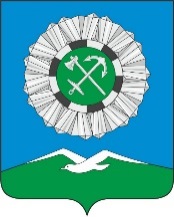 Российская ФедерацияИркутская областьСлюдянский районСЛЮДЯНСКОЕ МУНИЦИПАЛЬНОЕ ОБРАЗОВАНИЕГОРОДСКАЯ ДУМАРЕШЕНИЕ  г. Слюдянкаот 30.05.2023г. № 44 V-ГДЗаслушав информацию заместителя главы Слюдянского городского поселения Хаюка О.В., в соответствии со статьями 33, 37 Устава Слюдянского муниципального образования, зарегистрированного Главным управлением Министерства юстиции Российской Федерации по Сибирскому Федеральному округу от 23 декабря 2005 года №RU385181042005001, с изменениями и дополнениями, зарегистрированными Управлением Министерства юстиции Российской федерации по Иркутской области от 17 января 2023 года №RU385181042023001,ГОРОДСКАЯ ДУМА решила:1. Принять к сведению отчет об итогах отопительного сезона 2022-2023 г.г. на территории Слюдянского муниципального образования (Приложение №1).2. Опубликовать настоящее решение в газете «Байкал новости» или в приложении к ней, а также на официальном сайте Слюдянского муниципального образования в сети «Интернет» www.admgorod.slud.ru.Глава Слюдянского муниципального образования                                                                               В.Н. СендзякПредседатель ДумыСлюдянского муниципального образования                                                    М.М. Кайсаров                                                           Приложение № 1                                                                                    к решению Думы Слюдянского                                                                                 муниципального образования                                                                                от 30.05.2023 г.№ 44 V – ГДОтчетОб окончании отопительного сезона 2022-2023 гг ООО «УКС» по Слюдянскому МООсновной проблемой в отопительном периоде 2022 - 2023 года явился значительный рост цен на топливно-энергетические ресурсы. Так в рассматриваемом периоде превышение стоимости электрической энергии относительно затрат на электрическую энергию, утвержденных в тарифах ООО «УКС», составило от 7,6 до 20,9%. Рост стоимости угля составил 35,6%. Вопрос кредиторской задолженности осложнен кассовым разрывом, образовавшимся в период с августа по декабрь 2022 года, вызванным несоответствием уровня цен установленных в тарифе ООО «УКС» фактически сложившимся ценам.По состоянию на 29 мая 2023 года общая кредиторская задолженность за уголь и электрическую энергию составляет 36 317 377 рублей 41 копейка, что на 30 % выше аналогичной задолженности прошлого периода.Структура задолженности:- АО «ВладИнвест» - 31 196 518 рублей 14 копеек;- ООО «Иркутскэнергосбыт» - 3 564 932 рубля 86 копеек;- ООО «Русэнергосбыт» - 1 555 926 рублей 41 копейка.Количество аварийных остановов и общее время простоя объектов теплоснабжения за ОЗП 2021-2022 и 2022 – 2023 г.Отключения теплоснабжения в сезоне 2022-2023 годаЧисло отключений теплоснабжения – 53, общей продолжительностью 198 час 45 минут, меньше на 27 случаев, но 11 часов и 20 минут дольше по сравнению с сезоном 2021-2022, из них, среди прочего, ремонт на теплотрассе производился дольше на 27 часов (авария на ЦК в декабре 2022 года).Сравнительные объемы подпитки за прошедшие отопительные сезоны приведена ниже. Сравнительные объемы поставки угля за прошедшие отопительные сезоны приведена нижеУвеличение объема потребленного топлива вызвано тем, что средняя температура наружного воздуха сезона 2021-2022  составила -2,8 ОС, в то время как в сезоне 2022-2023 г -3,9 ОС с учетом разницы в объеме угля, дополнительно расходуемого на каждый градус понижения атмосферного воздуха в целом по предприятию, составляющем 8,7 тонн угля 3БР на 1 оС, и продолжительности сезона в 254 суток, расчетное увеличение составило 2 430 тонн, фактическое увеличение объема потребления угля составило порядка 2 446 тонн.О ходе подготовки объектов к сезону 2023-2024 г.г.27 апреля текущего года объявлен открытый конкурс в электронной форме (№ 32312337013) на право заключения договора на поставку угольной продукции для обеспечения котельных Слюдянского городского поселения Слюдянского района на отопительный период 2023-2024 г.г. с установленной начальной максимальной ценой договора на уровне соответствующих затрат, обеспеченных тарифом ООО «УКС». В связи с отсутствием заявок на участие в конкурсе закупка признана несостоявшейся.Согласно письму АО «ВладИнвест» от 12 мая 2023 года стоимость поставки одной тонны угля бурого (3БР) в предстоящем периоде увеличится на 15%. Учитывая, что в текущем году индексация тарифов не будет проводиться, рост стоимости твердого топлива в вышеуказанном значении не позволит пройти предстоящий отопительный период без получения угля из аварийно-технического запаса Иркутской области в объеме не менее 7000 тонн.План мероприятий ООО «УКС» подготовки объектовк отопительному сезону 2023-2024 гг.Предварительный план работ на сетях теплоснабжения, водоснабжения и канализации приведен ниже О работе котельной «Стройка» и мерах, принимаемых для очистки от дымовых газов, системы фильтрации, шум и вибрации.В основном котельном зале котельной «Стройка» установлены два котла, КВм – 2,5ШП и КВм-1,25ШП (суммарный объем исходящих газов порядка 11 тыс М3/час), в 2019 году был установлен циклон БЦ-259-6х4 (расход газа – 16 тыс. м3/час) взамен батарейного циклона ЦБ-16 (расход газа – 6,5 тыс. м3/час). В настоящее время циклон БЦ-259-6х4 исправен и работает.2 котла марки КВм-1,25ШП установленные в модульных вагончиках оборудованы золоуловителями ЗУ1-2 (расход газа – 6,75 тыс. м3/час) из стандартной линейки котлов. В настоящее время золоуловители исправны и работают. В ходе проведения мероприятий, направленных на подготовку оборудования к ОЗП 2023-2024 планируется проведение ревизии всего газоочистного оборудования с заменой уплотнений и капитальной очисткой, ревизия насосов и дымососов.Концессионные мероприятияВ соответствии с принятыми обязательствами по концессионному соглашению № 05-52-7/20 от 17 апреля 2020 года ООО «УКС» выполнило следующие мероприятия:- установка частотного преобразователя 250кВт;- замена насосного агрегата Д 315-71 на ЦНС 300-120 с эл.двигателем 160 кВт (оборудование приобретено, проведение монтажа и ПНР планируется в первой декаде июня).На 2023 год запланировано выполнение следующих мероприятий:- реконструкция артезианской скважины (ул. Ленина, 25/2);- реконструкция артезианской скважины (ул. Кутелева, 74/1);- реконструкция артезианской скважины (ул. Первомайская, 16А/1);Мероприятия по концессионному соглашению № 05-52-10/18 от 11 июля 2018 года в отопительный период 2022 – 2023 г.г. не реализовывались в связи с недостаточностью финансовых средств.Концессионные мероприятия будут реализованы при условии достаточности финансовых средств.Отчет об итогах отопительного сезона                2022-2023 г.г. на территории Слюдянского муниципального образованияНаименование КодКоли чествоПродолжительность,Коли чествоПродолжительность,собственная авар. остановка для ремонта оборудованияса1023:52:001451:48:00для ремонта внутренней системы жилого дома тт(внут)00:00:0023:45:00отсутствие исходной водыхв1027:07:001016:00:00откл. электроэнергии с последствиями на теплотрассеээ,тт00:00:0000:00:00отключение электроэнергииээ4046:31:001734:13:00ремонт на теплотрассетт749:50:00676:49:00плановые работы по улучшению рабочей схемыплр58:15:0011:40:00снижение параметров в допустимых пределахпарам731:50:00314:30:00ИтогоИтого79187:25:0053198:45:002020-20212021-20222022-2023Объем подпитки, М3522 211401 308386 9692021-20212022-2023Объем поставки, тонн (с учетом остатка прошлого сезона)48 98049 071Расход за сезон, тонн46 49848 944№Наименование мероприятийНеобходимый объем финансирования№Наименование мероприятийсредства предприятияРемонт котельныхРемонт котельныхРемонт котельных1Центральная котельная 1.1 Текущий ремонт линеек котлов КЕ-25 - 3 шт, системы ШЗУ, топливоподачи, насосных групп "Центральный", и "Восточный луч", линии водоподготовки, ТО оборудования1,8162Котельная "Рудо"  2.1Текущий ремонт линейки котла КЕ-6,5 -1 шт, котлов КЕ-10 - 1 шт, системы ШЗУ, топливоподачи, насосных групп "Город" и Школьная", ТО оборудования 1,523Котельная "Перевал"  3.1Текущий ремонт линеек котлов КЕ-6,5 -3 шт, системы ШЗУ, топливоподачи, насосной группы второго контура, ТО оборудования.1,174Котельная "Стройка" 4.1Текущий ремонт линеек котлов КВМ-1,25 - 3 шт, КВМ-2,5 – 1 шт, системы ШЗУ, топливоподачи, насосной группы, ТО оборудования, системы гназоочистки.0,6415Котельная "Дом ребенка"  5.1ТО оборудования 0,0386Котельная "Собственная база"  6.1Текущий ремонт линейки котла "Универсал -2" -1 шт, насосной группы, ТО оборудования 0,1277Котельная "Мед.резерв"    7.1Текущий ремонт линеек котлов КВр-0,6КБ -2 шт, насосной группы, замена насосного агрегата, ТО оборудования 0,0848Котельная "Ростелеком"    8.1Текущий ремонт линеек котлов "Универсал" -2 шт, ТО оборудования 0,0569Котельная "СМП"  9.1 Текущий ремонт линеек котлов КВМ-1,16 -2 шт, котла КВМ-0,5 -1 шт, системы ШЗУ, топливоподачи, насосной группы системы отопления, насосной группы ГВС, ТО оборудования 0,8910Тепловой пункт "Центральный"  10.1Текущий ремонт насосной группы, теплообменного оборудования, ТО оборудования 0,02611Тепловой пункт "Перевал"  11.1Текущий ремонт насосной группы, теплообменного оборудования, ТО оборудования 0,03412Эл.котельная "Сухой ручей"Итого ремонт котельных6,403адрес проведения работмайиюньиюньиюньиюльиюльиюльавгуставгуставгустсентябрьсентябрь20-3101-1011-2021-3001-1011-2021-3101-1011-2021-3101-1011-20тепловые сетитепловые сетитепловые сетитепловые сетитепловые сетитепловые сетитепловые сетитепловые сетитепловые сетитепловые сетитепловые сетитепловые сетитепловые сетитепловые сети 1Ремонт участка теплосети от котельной Центральная до ул.Бабушкина, 25 м, Ду425 2Ремонт участка теплосети  ул.Горняцкая,7 , Ду-76мм-(демонтаж) 3ул. Перевальская, восстановление трубы после ДТП 4ТС Ду-32мм, длина участка-30*2 м  от ул.Шахтерская,22 до ул Шахтерская,43 5Замена трубопроводов от ТК ул. Рябиновая до ЖД ул. Ленина,22 (отопление,хвс). отводы Ду-200мм-2шт, Ду-100мм-2шт( Ду-220мм-122м*2- 244м) подготовка 6Парк Рудо, замена участка инженерных сетей(гвс,хвс) в районе  дома №22 ул. Горняцкая (Ду-89мм-150 м,Ду50мм-150 м) 7Ул. Советская,43 замена участка отопления от ТК ЦК до ТК ул. Советская,64.(Ду-150мм-185м*2-370м) 8замена участка ТС  на ул. Ленина,10 ввод в дом (Ду-50мм-20м*2 -40 м), благоустройство дворов 9замена участка ТС  на пер. Волгоградский,2-4,  ввод в дом (Ду-50мм-20м*2 -40 м), благоустройство дворов 10*замена  участка  ТС от ул. Перевальская,2А(НТП) до ТК-1  ,с увеличениемДу-373мм на Ду-425мм-60м*2-120м,                                                                    *от ТК- 1 до кафе Настена, ул. Фрунзе,8- Ду-373мм-217м*2-434м 11ул. Слюдянских Красногвардейцев, в районе дома №63 (сквер), ( Ду-150мм*2- 300м) 12замена участка ТС от ДК Волна (бойлерная) до дома №4А ул. Линейная(ду-50мм-35м*2- 70м) 13замена участка ТС  на ПФР, от ТК в районе котельной Стройка доТК территории автошколы (Ду-100мм-75мм*2 -150м)Водопроводные сетиВодопроводные сетиВодопроводные сетиВодопроводные сетиВодопроводные сетиВодопроводные сетиВодопроводные сетиВодопроводные сетиВодопроводные сетиВодопроводные сетиВодопроводные сетиВодопроводные сетиВодопроводные сетиВодопроводные сети 14замена трубопроводов от ТК ул. Рябиновая до ЖД ул. Ленина,22 (отопление,хвс). отводы Ду-200мм-2шт, Ду-100мм-2шт (Ду- 100мм-122м) 15Восстановление колодца ул.40Лет Октября, 32 (2 кольца) 16 прокладка ХВС Ду-32мм ,длина участка-30 м  от ул.Шахтерская,22 до ул Шахтерская,43 17замена участка ВС по ул. Фрунзе,13канализационные сетиканализационные сетиканализационные сетиканализационные сетиканализационные сетиканализационные сетиканализационные сетиканализационные сетиканализационные сетиканализационные сетиканализационные сетиканализационные сетиканализационные сетиканализационные сети 18 замена участка  Ду-110мм-25м, ул. Школьная,14 ( 2 подъезд) 19замена участка Ду-110мм-12м, ул. Сл. Красногвардейцев,63 20 замена участка Ду-200мм-60м, ул. Бабушкина,14 21 замена участка Ду-150мм-37м , ул. Бабушкина,23ЦК шлакозолоудаление№ 13п/пОбъект концессионного соглашенияНаименование мероприятия по реконструкции (модернизации) объекта концессионного соглашенияСрок выполнения мероприятия (месяц, год)Объем инвестиций в реконструкцию (модернизацию) объекта концессионного соглашения, млн руб. Без НДСФактические затраты млн. без НДСПримечаниеОбъекты теплоснабжения и водоотведенияОбъекты теплоснабжения и водоотведенияОбъекты теплоснабжения и водоотведенияОбъекты теплоснабжения и водоотведенияОбъекты теплоснабжения и водоотведенияОбъекты теплоснабжения и водоотведенияОбъекты теплоснабжения и водоотведения1КОС СлюдянкаУстановка частотного регулятора на 200 кВт на воздуходувку12.201801.20220,6990,447 Выполнено2Котельная «Стройка»Замена котла №3 КВм-1,16 на КВм-1,25 12.20190,60,879Выполнено3Котельные «Центральная»Котельная «Центральная». Установка частотных преобразователей в количестве 4 шт суммарной мощностью 630 кВт12.20192,0641,790 Выполнено4Котельные «Рудо», Котельная «Рудо». Установка частотных преобразователей в количестве 3 шт. суммарной мощностью 345 кВт12.20191,231,17Выполнено5Котельные «Перевал»Котельная «Перевал». Установка частотных преобразователей в количестве 2 шт суммарной мощностью 215 кВт12.20190,750,67Выполнено6Котельная «СМП»Ремонт котла КВм-1,16 №212.20200,50,584Выполнено7Котельные «Центральная»Проектирование и установка системы организации вихревого движения дымовых газов паровых котлов КЕ-25, КЕ-10, КЕ-6,5 (3 котла – котельная «Центральная», 3 котла – котельная «Рудо», 3 котла – котельная «Перевал»).12.20221,951,35 В работе8Котельная «Дом Ребенка»Объединение котельной "РУДО" и "Дом Ребенка", строительство сети 200 м. Ду  50-80 мм12.20210,516Выполнено9Котельная «Дом Ребенка»Ликвидация котельной «Дом ребенка». Реконструкция тепловой сети от котельной «Рудо» до домов по ул. Шахтерская 22, 2412.2021-20222,443В работе10Котельные «Центральная», «Рудо», «Перевал»Монтаж коммерческих узлов учета тепловой энергии на котельных «Центральная», «Рудо», «Перевал», тепловых пунктах «ЦТП», «НТП» - 8шт12.20221,95В работе11Котельная «Стройка»Модернизация котельной «Стройка». Замена котлов №1, №2 и №3 КВм-1,16 на котлы КВм-2,5 с установкой углеподачи и дробилки  12.2021-2022В работе 12Нижний тепловой пункт котельной «Перевал»Замена вертикальных и горизонтальных теплообменников Нижнего Теплового Пункта на Ридан НН21-3 шт (контур Квартал)12.2022-20234,93В работе13Котельная «СМП»Ремонт котла КВм-1,16 №312.2023 0,5В работе14Котельная «СМП»Модернизация газоходов всего котлового оборудования12.20230,64В работе15Котельная «Стройка»Ремонт котла КВм-1,25 №512.20230,60,805Выполнено в 202016Котельная «Стройка»Установка экономайзера12.20230,27В работе17Нижний тепловой пункт котельной «Перевал»Замена трансформатора КТПН 630/6/0,4 на тепловом пункте м.р. «Перевал».12.20230,92В работеОбъекты водоснабженияОбъекты водоснабженияОбъекты водоснабженияОбъекты водоснабженияОбъекты водоснабженияОбъекты водоснабженияОбъекты водоснабженияВодозабор «Центральный»Установка частотного преобразователя 250 кВт с монтажом и ПНР на водозаборе «Центральный» г. Слюдянка, ул.40 лет Октября, 7412.20220,730,69Выполнено в 2020 годуВодозабор «Центральный»Замена насосного агрегата Д 315-71 на ЦНС 300-120 с эл. двиг. 160кВт на водозаборе «Центральный» г. Слюдянка, ул.40 лет Октября, 7412.20220,51Приобретен Скважина, расположенная по адресу г. Слюдянка, ул. Кутелева, 74/1Реконструкция (модернизация) артезианской скважины, установка частотного преобразователя и системы защиты от перегрузки по току, КЗ по фазам, пропадания фаз, от «сухого хода» на глубинный насос по артезианской скважине, расположенной по адресу г. Слюдянка, ул. Кутелева, 74/112.20230,072В работеСкважина, расположенная по адресу г. Слюдянка, ул. Первомайская, 16А/1Реконструкция (модернизация) артезианской скважины, установка частотного преобразователя и системы защиты от перегрузки по току, КЗ по фазам, пропадания фаз, от «сухого хода» на глубинный насос по артезианской скважине, расположенной по адресу г. Слюдянка, ул. Первомайская, 16А/112.20230,072В работеСкважина, расположенная по адресу г. Слюдянка, ул. ул. Ленина, 25/2Реконструкция (модернизация) артезианской скважины, установка частотного преобразователя и системы защиты от перегрузки по току, КЗ по фазам, пропадания фаз, от «сухого хода» на глубинный насос.Восстановление скважины (глубина 70 метров) по артезианской скважине, расположенной по адресу г. Слюдянка, ул. Ленина, 25/212.20230,92В работе